ADULT QUESTIONNAIRE ( 15 YEAR’S AND OVER )PLEASE NOTE YOUR NAMED ACCOUNTABLE GP IS DR GOHER ALTAF UNLESS YOU ARE INFORMED OTHERWISEPlease complete all pages in FULL using BLOCK capitalsSurname			First Names (in full) Previous SurnamesTitle:	  Mr	  Mrs    Miss    Ms				                 Male	   FemaleDate of Birth (day/month/year)                                                NHS Number Town & country of BirthAddressTelephone number: 					            Mobile number:	Email address: Are you happy for us to contact you by telephone  Yes  No   By text  Yes  No   By email Yes  NoBy supplying your email address we may contact you from time to time with news and surveys from the surgery.Would you be interested to learn more about our Patient Participation Group                        Yes       NoAre you a carer?                     Yes	       No		Do you have a carer?             Yes        NoIf yes, please tell us the name,address andcontact number of your Carer:Are you happy for us to contact your carer 	and discuss your medical record when necessary ?  Yes  	  No Have you ever served in the Armed Forces?     Yes    No Is your Mother/Father/Partner/Spouse a serving member of the Armed Forces ?   Yes    NoIs your Mother/Father/Partner/Spouse a Military Veteran?  Yes  	  NoDo you have any special communication requirements? ie  difficulty with hearing, speech or sight  Yes  	  NoHave you ever suffered from any important medical illness, operation or admission to hospital? If so please enter details below:Have any close relatives (father, mother, sister, brother only) ever suffered from any of the following: (please indicate who in the boxes)Please list any allergies you have to any drugs/medication:Please list any medication you take on a regular basisPlease make a GP appointment if you take regular medicationDo you smoke:	     Yes       No  If yes, do you smoke:	      Cigarette   Cigars   PipeAre you an ex-smoker?   Yes       No   			When did you give up? Would you like help to quit smoking?	     Yes       No 1 drink = ½ pint of beer or 1 glass of wine or 1 single spiritDo you drink alcohol:	   Yes       No        If yes, please answer the following questionHow many units of alcohol do you consume in a week ?[     ] number of unitsDecline to state alcohol consumption  Have you had a cervical smear test?		     Yes       No       If yes, what was the result (if known)Date (if known)                                       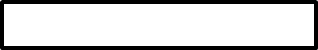 Please indicate your ethnic origin:  British or mixed British     Irish            African        Caribbean              Indian                     Pakistani    Bangladeshi  	         Chinese      Other (please state):   Decline to stateDo you need an interpreter    Yes      No					Name: 							  Contact telephone number:Relationship:  Are you happy for us to discuss your medical record with them if necessary :       Yes       No    To maintain continuity of clinical care, we upload certain medical information so that it is available to other healthcare organisations (eg Emergency Departments).  Please read the accompanying leaflet which details what part of your record is extracted and how it is used to help other NHS organisations.  If you wish to OPT OUT please complete and return the form found attached with this pack.If you do not return this form to us then certain medical information will be available to other healthcare organisations.If you would like to register for online services ( making appointments and ordering repeat medication)Please tick to confirm that you have read and understood the details provided  in our practice leaflet Patient Contact WaiverIn accordance with the Data Protection Act the Practice is required to have the patient’s consent in order to speak to a third party.Are you happy for a member of your household to take a message for you?   	  Yes       No       Are you happy for a message to be left on your answerphone asking you to contact Rowner Surgery?	      Yes       No  		                                                                       I confirm that the information I have provided is true to the best of my knowledge.Signed: 									Date: Signature of patient       Signature on behalf of patient     ConditionYear diagnosedOngoing Yes/NoYes/NoYes/NoYes/NoYes/NoHeart attackStrokeDiabetesHigh blood pressureAsthmaGlaucomaCancerName of medicationWhat was the problem or upset?Name of medicationName of medication